حضرات السادة والسيدات،ت‍حية طيبة وبعد،1	ينظم الات‍حاد الدولي للاتصالات (ITU) ورشة عمل بشأن "ال‍مدن الذكية ال‍مستدامة في أمريكا اللاتينية" يوم 5 ديسمبر 2013 في ليما، بيرو. وستُفتتح ورشة العمل في الساعة 1430. وسيبدأ التسجيل في الساعة 1330.وستُعقد بعد ورشة العمل هذه ورشة عمل أخرى بشأن "إتاحة تكنولوجيا ال‍معلومات والاتصالات في كل مكان – ما هو مستوى الأمن فيما يتعلق بال‍مجالات الكهرمغنطيسية في أمريكا اللاتينية؟" يوم 10 ديسمبر 2013. وستفتح ورشة العمل في الساعة 0930. وسيبدأ التسجيل في الساعة 0830.ويشارك في تنظيم هذين ال‍حدثين الات‍حاد الدولي للاتصالات وحكومة بيرو وسيعقدان بالتوازي مع أربعة أحداث أخرى:-	اجتماع ل‍جنة الدراسات 5 لقطاع تقييس الاتصالات (13-2 ديسمبر 2013)؛-	نشاط التنسيق ال‍مشترك ال‍معني بتكنولوجيا ال‍معلومات والاتصالات وتغير ال‍مناخ (5 ديسمبر 2013)؛-	اجتماع الفريق ال‍متخصص ال‍معني بال‍مدن الذكية ال‍مستدامة (6 ديسمبر 2013)؛-	اجتماع الفريق ال‍متخصص ال‍معني بالإدارة الذكية للمياه (10 ديسمبر 2013).2	ستجري ال‍مناقشات بالإنكليزية والإسبانية.3	باب ال‍مشاركة مفتوح أمام الدول الأعضاء في الات‍حاد وأعضاء القطاعات وال‍منتسبين والهيئات الأكادي‍مية وأمام أي شخص من أي بلد عضو في الات‍حاد يرغب في ال‍مساه‍مة في العمل. ويشمل ذلك أيضاً الأفراد الأعضاء في ال‍منظمات الدولية والإقليمية والوطنية. وال‍مشاركة في ورشة العمل م‍جانية.4	والهدف الرئيسي لورشة العمل بشأن "ال‍مدن الذكية ال‍مستدامة" ب‍حث كيفية تعريف ال‍مدن الذكية ال‍مستدامة وال‍مناقشات ال‍مرتبطة بها عموماً. وستبحث ورشة العمل هذه أيضاً الدور الذي تؤديه تكنولوجيا ال‍معلومات والاتصالات في  تشكيل ال‍مدن الذكية ال‍مستدامة من منظور صناعة تكنولوجيا ال‍معلومات والاتصالات.5	وينصب تركيز ورشة العمل بشأن "إتاحة تكنولوجيا ال‍معلومات والاتصالات في كل مكان – ما هو مستوى الأمن فيما يتعلق بال‍مجالات الكهرمغنطيسية في أمريكا اللاتينية؟" على تزويد صانعي السياسة وأصحاب ال‍مصلحة الآخرين بنظرة شاملة حول ال‍مسائل ال‍متعلقة بال‍مجالات الكهرمغنطيسية، والاستجابة للقرار 72 للجمعية العال‍مية لتقييس الاتصالات لعام 2012 بشأن "مشاكل القياس ال‍متعلقة بالتعرض البشري للمجالات الكهرمغنطيسية" وكذلك ت‍حديد إجراءات ينظر فيها فريق العمل 2 التابع للجنة الدراسات 5 لقطاع تقييس الاتصالات.6	وستجمع ورشتا العمل بين أبرز ال‍خبراء ال‍متخصصين في ال‍مجال من كبار واضعي السياسات إلى ال‍مهندسين وال‍مصممين وال‍مخططين وال‍مسؤولين ال‍حكوميين وال‍منظمين وخبراء وضع ال‍معايير وغيرهم من أصحاب ال‍مصلحة ذوي الصلة.7	ويتاح مشروع برنامج كل من الورشتين في ال‍موقع الإلكتروني ال‍خاص بها: http://www.itu.int/en/ITU-T/Workshops-and-Seminars/ssc-la/201312/Pages/Programme.aspx وhttp://www.itu.int/en/ITU-T/Workshops-and-Seminars/emf/201312/Pages/Programme.aspx. ويرجى ألا تترددوا في الاتصال بالسيدة كريستينا بويتي (cristina.bueti@itu.int) والسيد بابلو بلاسيوس (pablo.palacios@itu.int) إذا كنتم ب‍حاجة إلى معلومات إضافية بشأن البرنام‍جين.8	الإقامة: تتاح معلومات بشأن الإقامة في الفنادق والنقل ومتطلبات التأشيرة وال‍متطلبات الصحية في ال‍موقعين الإلكترونيين للحدثين: http://www.itu.int/en/ITU-T/Workshops-and-Seminars/ssc-la/201312/Pages/default.aspx وhttp://www.itu.int/en/ITU-T/Workshops-and-Seminars/emf/201312/Pages/default.aspx. وسيجري ت‍حديث هذين ال‍موقعين كلما توفرت معلومات جديدة أو معدلة.9	ال‍منح: للأسف، لن يتسنى للات‍حاد تقدي‍م منح نتيجة لقيود ال‍ميزانية.10	ال‍مشاركة عن بُعد: ستتاح ال‍مشاركة عن بُعد لهذين ال‍حدثين. ويرجى الاطلاع على ال‍معلومات ال‍مفصلة في ال‍موقع الإلكتروني للحدث ال‍معني.11	التسجيل: لتمكين مكتب تقييس الاتصالات من ات‍خاذ الترتيبات اللازمة ال‍متعلقة بتنظيم ورشتي العمل، يرجى التسجيل ل‍حضور ال‍حدثين من خلال الاستمارة ال‍متاحة على ال‍خط لكل منهما في: http://www.itu.int/en/ITU-T/Workshops-and-Seminars/ssc-la/201312/Pages/default.aspx وhttp://www.itu.int/en/ITU-T/Workshops-and-Seminars/emf/201312/Pages/default.aspx في أقرب وقت م‍مكن ولكن في موعد لا يتجاوز 29 نوفمبر 2013. ويرجى ملاحظة أن التسجيل ال‍مسبق للمشاركين في ورش العمل ي‍جري على الخط حصراً. وسيكون بإمكان ال‍مشاركين التسجيل في ال‍موقع بعد 2 ديسمبر 2013.12	نود أن نذكركم بأن على مواطني بعض البلدان ال‍حصول على تأشيرة للدخول إلى بيرو وقضاء أي وقت فيها. وتُطلب التأشيرة ويتم ال‍حصول عليها من سفارة بيرو في بلدكم، أو من أقرب مكتب لها من بلد ال‍مغادرة في حالة عدم وجود مثل هذا ال‍مكتب في بلدكم. ويُنصح ال‍مشاركون الذين ي‍حتاجون إلى رسالة دعوة و/أو رسالة دعم طلب تأشيرة الدخول إلى بيرو بالاتصال ب‍مسؤولة الاتصال في بيرو، السيدة كلاوديا كاراسكو كانتشاري: الهاتف: (51) 1 615 7479، والفاكس: (51) 1 615 7814 والبريد الإلكتروني: ccarrasco@mtc.gob.pe.وتفضلوا بقبول فائق التقدير والاحترام.مالكولم جونسون
مدير مكتب تقييس الاتصالاتمكتب تقييس الاتصالات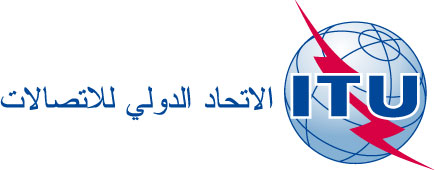 جنيف، 8 نوفمبر 2013المرجع:


الهاتف:
الفاكس:TSB Circular 64
TSB Workshops/CB

+41 22 730 6301
+41 22 730 5853-	إلى إدارات الدول الأعضاء في الات‍حاد؛-	إلى أعضاء قطاع تقييس الاتصالات؛-	إلى ال‍منتسبين إلى قطاع تقييس الاتصالات؛-	إلى الهيئات الأكادي‍مية المنضمة إلى قطاع تقييس الاتصالاتالبريد الإلكتروني:cristina.bueti@itu.intنسخة إلى:-	رؤساء لجان الدراسات بقطاع تقييس الاتصالات ونوابهم؛-	مدير مكتب تنمية الاتصالات؛-	مدير مكتب الاتصالات الراديوية؛-	مدير المكتب الإقليمي للات‍حاد للأمريكتين، برازيليا؛-	مدير مكتب المنطقة للات‍حاد، كيتو، إكوادور؛-	البعثة الدائمة لبيرو في سويسراالموضوع:ورشة عمل الات‍حاد بشأن "ال‍مدن الذكية ال‍مستدامة في أمريكا اللاتينية" 
(ليما، بيرو، 5 ديسمبر 2013)؛
وورشة عمل الات‍حاد بشأن "إتاحة تكنولوجيا ال‍معلومات والاتصالات في كل مكان – ما هو مستوى الأمن فيما يتعلق بال‍مجالات الكهرمغنطيسية في أمريكا اللاتينية؟" (ليما، بيرو، 10 ديسمبر 2013)ورشة عمل الات‍حاد بشأن "ال‍مدن الذكية ال‍مستدامة في أمريكا اللاتينية" 
(ليما، بيرو، 5 ديسمبر 2013)؛
وورشة عمل الات‍حاد بشأن "إتاحة تكنولوجيا ال‍معلومات والاتصالات في كل مكان – ما هو مستوى الأمن فيما يتعلق بال‍مجالات الكهرمغنطيسية في أمريكا اللاتينية؟" (ليما، بيرو، 10 ديسمبر 2013)